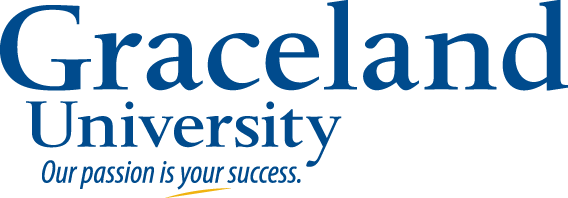 Bachelor of Arts (B.A.) Degree:Chemistry (5-12 Teaching Endorsement)Bachelor of Arts (B.A.) Degree:Chemistry (5-12 Teaching Endorsement)Graceland’s teacher education program is noted for excellence in providing a technology emphasis, psychological and sociological foundations, and learning theory.  Beginning in the sophomore year, course work is balanced by extensive field experiences in both public and private schools. Graceland’s teacher education program is noted for excellence in providing a technology emphasis, psychological and sociological foundations, and learning theory.  Beginning in the sophomore year, course work is balanced by extensive field experiences in both public and private schools. Graceland’s teacher education program is noted for excellence in providing a technology emphasis, psychological and sociological foundations, and learning theory.  Beginning in the sophomore year, course work is balanced by extensive field experiences in both public and private schools. Graceland’s teacher education program is noted for excellence in providing a technology emphasis, psychological and sociological foundations, and learning theory.  Beginning in the sophomore year, course work is balanced by extensive field experiences in both public and private schools. Graceland’s teacher education program is noted for excellence in providing a technology emphasis, psychological and sociological foundations, and learning theory.  Beginning in the sophomore year, course work is balanced by extensive field experiences in both public and private schools. Graceland’s teacher education program is noted for excellence in providing a technology emphasis, psychological and sociological foundations, and learning theory.  Beginning in the sophomore year, course work is balanced by extensive field experiences in both public and private schools. Graceland’s teacher education program is noted for excellence in providing a technology emphasis, psychological and sociological foundations, and learning theory.  Beginning in the sophomore year, course work is balanced by extensive field experiences in both public and private schools. 2013-2014Courses in BOLD are required by this majorCourses in regular type are to fulfill general education requirements and DO NOT have to be taken the specific semester stated.Courses in ITALIC are strongly recommendedALSO REQUIRED FOR GRADUATION124 credit hours2 Winter Terms39 Upper division credits2.75 GPACompletion of all major & gen ed requirementsBachelor of Arts (B.A.) Degree:Chemistry (5-12 Teaching Endorsement)Bachelor of Arts (B.A.) Degree:Chemistry (5-12 Teaching Endorsement)Graceland’s teacher education program is noted for excellence in providing a technology emphasis, psychological and sociological foundations, and learning theory.  Beginning in the sophomore year, course work is balanced by extensive field experiences in both public and private schools. Graceland’s teacher education program is noted for excellence in providing a technology emphasis, psychological and sociological foundations, and learning theory.  Beginning in the sophomore year, course work is balanced by extensive field experiences in both public and private schools. Graceland’s teacher education program is noted for excellence in providing a technology emphasis, psychological and sociological foundations, and learning theory.  Beginning in the sophomore year, course work is balanced by extensive field experiences in both public and private schools. Graceland’s teacher education program is noted for excellence in providing a technology emphasis, psychological and sociological foundations, and learning theory.  Beginning in the sophomore year, course work is balanced by extensive field experiences in both public and private schools. Graceland’s teacher education program is noted for excellence in providing a technology emphasis, psychological and sociological foundations, and learning theory.  Beginning in the sophomore year, course work is balanced by extensive field experiences in both public and private schools. Graceland’s teacher education program is noted for excellence in providing a technology emphasis, psychological and sociological foundations, and learning theory.  Beginning in the sophomore year, course work is balanced by extensive field experiences in both public and private schools. Graceland’s teacher education program is noted for excellence in providing a technology emphasis, psychological and sociological foundations, and learning theory.  Beginning in the sophomore year, course work is balanced by extensive field experiences in both public and private schools. 2013-2014Courses in BOLD are required by this majorCourses in regular type are to fulfill general education requirements and DO NOT have to be taken the specific semester stated.Courses in ITALIC are strongly recommendedALSO REQUIRED FOR GRADUATION124 credit hours2 Winter Terms39 Upper division credits2.75 GPACompletion of all major & gen ed requirementsFirst Year Fall(consider a WT)GE GoalGE GoalSem HoursDate MetFirst Year SpringGE GoalSem HoursDate Met2013-2014Courses in BOLD are required by this majorCourses in regular type are to fulfill general education requirements and DO NOT have to be taken the specific semester stated.Courses in ITALIC are strongly recommendedALSO REQUIRED FOR GRADUATION124 credit hours2 Winter Terms39 Upper division credits2.75 GPACompletion of all major & gen ed requirementsCHEM1430/1431 Prin. of Chem I w/lab1a1a4MATH1520 Calc II3a32013-2014Courses in BOLD are required by this majorCourses in regular type are to fulfill general education requirements and DO NOT have to be taken the specific semester stated.Courses in ITALIC are strongly recommendedALSO REQUIRED FOR GRADUATION124 credit hours2 Winter Terms39 Upper division credits2.75 GPACompletion of all major & gen ed requirementsENGL1410 Modern Rhetoric ORENGL1440 English Honors3C3C3Speech Communication3b32013-2014Courses in BOLD are required by this majorCourses in regular type are to fulfill general education requirements and DO NOT have to be taken the specific semester stated.Courses in ITALIC are strongly recommendedALSO REQUIRED FOR GRADUATION124 credit hours2 Winter Terms39 Upper division credits2.75 GPACompletion of all major & gen ed requirementsENGL1410 Modern Rhetoric ORENGL1440 English Honors3C3C3CHEM1440/1441 Prin. Chem. II w/lab42013-2014Courses in BOLD are required by this majorCourses in regular type are to fulfill general education requirements and DO NOT have to be taken the specific semester stated.Courses in ITALIC are strongly recommendedALSO REQUIRED FOR GRADUATION124 credit hours2 Winter Terms39 Upper division credits2.75 GPACompletion of all major & gen ed requirementsMATH1510 Calculus I3a3a3US Hist. or American Govt.      2013-2014Courses in BOLD are required by this majorCourses in regular type are to fulfill general education requirements and DO NOT have to be taken the specific semester stated.Courses in ITALIC are strongly recommendedALSO REQUIRED FOR GRADUATION124 credit hours2 Winter Terms39 Upper division credits2.75 GPACompletion of all major & gen ed requirementsMATH1510 Calculus I3a3a3PSYC2250 Dev. Psych32013-2014Courses in BOLD are required by this majorCourses in regular type are to fulfill general education requirements and DO NOT have to be taken the specific semester stated.Courses in ITALIC are strongly recommendedALSO REQUIRED FOR GRADUATION124 credit hours2 Winter Terms39 Upper division credits2.75 GPACompletion of all major & gen ed requirementsPSYC1300 Intro to Psych1c1c3PE Activity3f12013-2014Courses in BOLD are required by this majorCourses in regular type are to fulfill general education requirements and DO NOT have to be taken the specific semester stated.Courses in ITALIC are strongly recommendedALSO REQUIRED FOR GRADUATION124 credit hours2 Winter Terms39 Upper division credits2.75 GPACompletion of all major & gen ed requirementsINTD1100 Critical Thinking in Arts & Sciences*32013-2014Courses in BOLD are required by this majorCourses in regular type are to fulfill general education requirements and DO NOT have to be taken the specific semester stated.Courses in ITALIC are strongly recommendedALSO REQUIRED FOR GRADUATION124 credit hours2 Winter Terms39 Upper division credits2.75 GPACompletion of all major & gen ed requirementsTotal HoursTotal Hours2013-2014Courses in BOLD are required by this majorCourses in regular type are to fulfill general education requirements and DO NOT have to be taken the specific semester stated.Courses in ITALIC are strongly recommendedALSO REQUIRED FOR GRADUATION124 credit hours2 Winter Terms39 Upper division credits2.75 GPACompletion of all major & gen ed requirementsNotes:      Notes:      Notes:      Notes:      Notes:      Notes:      Notes:      Notes:      Notes:      2013-2014Courses in BOLD are required by this majorCourses in regular type are to fulfill general education requirements and DO NOT have to be taken the specific semester stated.Courses in ITALIC are strongly recommendedALSO REQUIRED FOR GRADUATION124 credit hours2 Winter Terms39 Upper division credits2.75 GPACompletion of all major & gen ed requirementsSecond Year Fall(consider a WT)GE GoalGE GoalSemHoursDate MetSecond Year SpringGE GoalSem HoursDate Met2013-2014Courses in BOLD are required by this majorCourses in regular type are to fulfill general education requirements and DO NOT have to be taken the specific semester stated.Courses in ITALIC are strongly recommendedALSO REQUIRED FOR GRADUATION124 credit hours2 Winter Terms39 Upper division credits2.75 GPACompletion of all major & gen ed requirementsCHEM3410+ Phys. Chem I (odd fall)4CHEM3420/3421 Org. Chem II w/lab42013-2014Courses in BOLD are required by this majorCourses in regular type are to fulfill general education requirements and DO NOT have to be taken the specific semester stated.Courses in ITALIC are strongly recommendedALSO REQUIRED FOR GRADUATION124 credit hours2 Winter Terms39 Upper division credits2.75 GPACompletion of all major & gen ed requirementsPHYS1410 Elements of Phys I w/lab4PHYS1420 Elements of Phys II w/lab42013-2014Courses in BOLD are required by this majorCourses in regular type are to fulfill general education requirements and DO NOT have to be taken the specific semester stated.Courses in ITALIC are strongly recommendedALSO REQUIRED FOR GRADUATION124 credit hours2 Winter Terms39 Upper division credits2.75 GPACompletion of all major & gen ed requirementsEDUC1400 Intro  to Ed.3MATH1380 Intro to Stats3a32013-2014Courses in BOLD are required by this majorCourses in regular type are to fulfill general education requirements and DO NOT have to be taken the specific semester stated.Courses in ITALIC are strongly recommendedALSO REQUIRED FOR GRADUATION124 credit hours2 Winter Terms39 Upper division credits2.75 GPACompletion of all major & gen ed requirementsEDUC1410 Field Experience1History/Political Science      1b2013-2014Courses in BOLD are required by this majorCourses in regular type are to fulfill general education requirements and DO NOT have to be taken the specific semester stated.Courses in ITALIC are strongly recommendedALSO REQUIRED FOR GRADUATION124 credit hours2 Winter Terms39 Upper division credits2.75 GPACompletion of all major & gen ed requirementsBIOL1400 Fund of Bio Science**3Humanities      2b2013-2014Courses in BOLD are required by this majorCourses in regular type are to fulfill general education requirements and DO NOT have to be taken the specific semester stated.Courses in ITALIC are strongly recommendedALSO REQUIRED FOR GRADUATION124 credit hours2 Winter Terms39 Upper division credits2.75 GPACompletion of all major & gen ed requirementsArts      2a2aEDUC2420 Teacher Ed. Entry Wkshp02013-2014Courses in BOLD are required by this majorCourses in regular type are to fulfill general education requirements and DO NOT have to be taken the specific semester stated.Courses in ITALIC are strongly recommendedALSO REQUIRED FOR GRADUATION124 credit hours2 Winter Terms39 Upper division credits2.75 GPACompletion of all major & gen ed requirementsTotal HoursTotal Hours2013-2014Courses in BOLD are required by this majorCourses in regular type are to fulfill general education requirements and DO NOT have to be taken the specific semester stated.Courses in ITALIC are strongly recommendedALSO REQUIRED FOR GRADUATION124 credit hours2 Winter Terms39 Upper division credits2.75 GPACompletion of all major & gen ed requirementsNotes:      	Notes:      	Notes:      	Notes:      	Notes:      	Notes:      	Notes:      	Notes:      	Notes:      	2013-2014Courses in BOLD are required by this majorCourses in regular type are to fulfill general education requirements and DO NOT have to be taken the specific semester stated.Courses in ITALIC are strongly recommendedALSO REQUIRED FOR GRADUATION124 credit hours2 Winter Terms39 Upper division credits2.75 GPACompletion of all major & gen ed requirementsThird Year Fall(check your degree audit!)GE GoalGE GoalSemHoursDate MetThird Year SpringGE GoalSem HoursDate Met* See Catalog for specific information+denotes courses offered only every other yearCHEM3110 Chem Seminar I1CHEM3300+ Ana. Chem (odd spring)5* See Catalog for specific information+denotes courses offered only every other yearCHEM3610/3411 Org. Chem I /lab4CHEM3620/3421 Org. Chem II/lab4* See Catalog for specific information+denotes courses offered only every other yearCHEM4120 Research I1CHEM3620/3421 Org. Chem II/lab4* See Catalog for specific information+denotes courses offered only every other yearCHEM4330+ Inst. Analysis (even fall) 4CHEM4310 Biochem /lab4* See Catalog for specific information+denotes courses offered only every other yearEDUC3590 Ed Psych & Measurement3CHEM4130 Research II 1* See Catalog for specific information+denotes courses offered only every other yearEDUC3100 Human Relations for Ed3e3e3SCIE3360 Meth. Teach Science/Math3* See Catalog for specific information+denotes courses offered only every other yearHLTH1300 Lifetime Health/Fitness Lab3f3f2Total HoursTotal HoursNotes:      Notes:      Notes:      Notes:      Notes:      Notes:      Notes:      Notes:      Notes:      Notes:      Notes:      Notes:      Notes:      Notes:      Notes:      Notes:      Notes:      Notes:      Fourth Year Fall(apply for graduation!)GE GoalGE GoalSemHoursDate MetFourth Year SpringGE GoalSem HoursDate MetCHEM4110 Chem Seminar II1EDUC4420 Sec. Student Teaching14EDUC3580 Psych of Excep Child/Adult3EDUC3520 Sec. Methods3EDUC4300 Sec. Class. Mgt3EDUC4100 LEP1HLTH1100 First Aid*** OR HLTH11101ENGL3XXX Advanced Comp3d3d3Total HoursTotal HoursNotes:Winter Term EDUC3720 Sec. Education Practicum 2 s.h.      Notes:Winter Term EDUC3720 Sec. Education Practicum 2 s.h.      Notes:Winter Term EDUC3720 Sec. Education Practicum 2 s.h.      Notes:Winter Term EDUC3720 Sec. Education Practicum 2 s.h.      Notes:Winter Term EDUC3720 Sec. Education Practicum 2 s.h.      Notes:Winter Term EDUC3720 Sec. Education Practicum 2 s.h.      Notes:Winter Term EDUC3720 Sec. Education Practicum 2 s.h.      Notes:Winter Term EDUC3720 Sec. Education Practicum 2 s.h.      Notes:Winter Term EDUC3720 Sec. Education Practicum 2 s.h.      Updated:9/25/13Notes:Winter Term EDUC3720 Sec. Education Practicum 2 s.h.      Notes:Winter Term EDUC3720 Sec. Education Practicum 2 s.h.      Notes:Winter Term EDUC3720 Sec. Education Practicum 2 s.h.      Notes:Winter Term EDUC3720 Sec. Education Practicum 2 s.h.      Notes:Winter Term EDUC3720 Sec. Education Practicum 2 s.h.      Notes:Winter Term EDUC3720 Sec. Education Practicum 2 s.h.      Notes:Winter Term EDUC3720 Sec. Education Practicum 2 s.h.      Notes:Winter Term EDUC3720 Sec. Education Practicum 2 s.h.      Notes:Winter Term EDUC3720 Sec. Education Practicum 2 s.h.      Updated:9/25/13* Graduation requirement for all first time freshmen** BIOL1400 Fund. Of Bio Science is recommended, but not required for the major.*** ARC First Aid Card and CPR Card will substitute for this requirement providing it is approved by the Health & Movement Science Division.   NOTE:  Application to the Teacher Education Program should be submitted during EDUC2420.DISCLAIMER:  These plans are to be used as guides only and are subject to changes in curriculum requirements. Refer to your Graceland Catalog for complete and accurate information. Some courses listed on the plans may have prerequisites that have not been stated. The student has the ultimate responsibility for scheduling and meeting the graduation requirements.* Graduation requirement for all first time freshmen** BIOL1400 Fund. Of Bio Science is recommended, but not required for the major.*** ARC First Aid Card and CPR Card will substitute for this requirement providing it is approved by the Health & Movement Science Division.   NOTE:  Application to the Teacher Education Program should be submitted during EDUC2420.DISCLAIMER:  These plans are to be used as guides only and are subject to changes in curriculum requirements. Refer to your Graceland Catalog for complete and accurate information. Some courses listed on the plans may have prerequisites that have not been stated. The student has the ultimate responsibility for scheduling and meeting the graduation requirements.* Graduation requirement for all first time freshmen** BIOL1400 Fund. Of Bio Science is recommended, but not required for the major.*** ARC First Aid Card and CPR Card will substitute for this requirement providing it is approved by the Health & Movement Science Division.   NOTE:  Application to the Teacher Education Program should be submitted during EDUC2420.DISCLAIMER:  These plans are to be used as guides only and are subject to changes in curriculum requirements. Refer to your Graceland Catalog for complete and accurate information. Some courses listed on the plans may have prerequisites that have not been stated. The student has the ultimate responsibility for scheduling and meeting the graduation requirements.* Graduation requirement for all first time freshmen** BIOL1400 Fund. Of Bio Science is recommended, but not required for the major.*** ARC First Aid Card and CPR Card will substitute for this requirement providing it is approved by the Health & Movement Science Division.   NOTE:  Application to the Teacher Education Program should be submitted during EDUC2420.DISCLAIMER:  These plans are to be used as guides only and are subject to changes in curriculum requirements. Refer to your Graceland Catalog for complete and accurate information. Some courses listed on the plans may have prerequisites that have not been stated. The student has the ultimate responsibility for scheduling and meeting the graduation requirements.* Graduation requirement for all first time freshmen** BIOL1400 Fund. Of Bio Science is recommended, but not required for the major.*** ARC First Aid Card and CPR Card will substitute for this requirement providing it is approved by the Health & Movement Science Division.   NOTE:  Application to the Teacher Education Program should be submitted during EDUC2420.DISCLAIMER:  These plans are to be used as guides only and are subject to changes in curriculum requirements. Refer to your Graceland Catalog for complete and accurate information. Some courses listed on the plans may have prerequisites that have not been stated. The student has the ultimate responsibility for scheduling and meeting the graduation requirements.* Graduation requirement for all first time freshmen** BIOL1400 Fund. Of Bio Science is recommended, but not required for the major.*** ARC First Aid Card and CPR Card will substitute for this requirement providing it is approved by the Health & Movement Science Division.   NOTE:  Application to the Teacher Education Program should be submitted during EDUC2420.DISCLAIMER:  These plans are to be used as guides only and are subject to changes in curriculum requirements. Refer to your Graceland Catalog for complete and accurate information. Some courses listed on the plans may have prerequisites that have not been stated. The student has the ultimate responsibility for scheduling and meeting the graduation requirements.* Graduation requirement for all first time freshmen** BIOL1400 Fund. Of Bio Science is recommended, but not required for the major.*** ARC First Aid Card and CPR Card will substitute for this requirement providing it is approved by the Health & Movement Science Division.   NOTE:  Application to the Teacher Education Program should be submitted during EDUC2420.DISCLAIMER:  These plans are to be used as guides only and are subject to changes in curriculum requirements. Refer to your Graceland Catalog for complete and accurate information. Some courses listed on the plans may have prerequisites that have not been stated. The student has the ultimate responsibility for scheduling and meeting the graduation requirements.* Graduation requirement for all first time freshmen** BIOL1400 Fund. Of Bio Science is recommended, but not required for the major.*** ARC First Aid Card and CPR Card will substitute for this requirement providing it is approved by the Health & Movement Science Division.   NOTE:  Application to the Teacher Education Program should be submitted during EDUC2420.DISCLAIMER:  These plans are to be used as guides only and are subject to changes in curriculum requirements. Refer to your Graceland Catalog for complete and accurate information. Some courses listed on the plans may have prerequisites that have not been stated. The student has the ultimate responsibility for scheduling and meeting the graduation requirements.* Graduation requirement for all first time freshmen** BIOL1400 Fund. Of Bio Science is recommended, but not required for the major.*** ARC First Aid Card and CPR Card will substitute for this requirement providing it is approved by the Health & Movement Science Division.   NOTE:  Application to the Teacher Education Program should be submitted during EDUC2420.DISCLAIMER:  These plans are to be used as guides only and are subject to changes in curriculum requirements. Refer to your Graceland Catalog for complete and accurate information. Some courses listed on the plans may have prerequisites that have not been stated. The student has the ultimate responsibility for scheduling and meeting the graduation requirements.Name:      ID:     * Graduation requirement for all first time freshmen** BIOL1400 Fund. Of Bio Science is recommended, but not required for the major.*** ARC First Aid Card and CPR Card will substitute for this requirement providing it is approved by the Health & Movement Science Division.   NOTE:  Application to the Teacher Education Program should be submitted during EDUC2420.DISCLAIMER:  These plans are to be used as guides only and are subject to changes in curriculum requirements. Refer to your Graceland Catalog for complete and accurate information. Some courses listed on the plans may have prerequisites that have not been stated. The student has the ultimate responsibility for scheduling and meeting the graduation requirements.* Graduation requirement for all first time freshmen** BIOL1400 Fund. Of Bio Science is recommended, but not required for the major.*** ARC First Aid Card and CPR Card will substitute for this requirement providing it is approved by the Health & Movement Science Division.   NOTE:  Application to the Teacher Education Program should be submitted during EDUC2420.DISCLAIMER:  These plans are to be used as guides only and are subject to changes in curriculum requirements. Refer to your Graceland Catalog for complete and accurate information. Some courses listed on the plans may have prerequisites that have not been stated. The student has the ultimate responsibility for scheduling and meeting the graduation requirements.* Graduation requirement for all first time freshmen** BIOL1400 Fund. Of Bio Science is recommended, but not required for the major.*** ARC First Aid Card and CPR Card will substitute for this requirement providing it is approved by the Health & Movement Science Division.   NOTE:  Application to the Teacher Education Program should be submitted during EDUC2420.DISCLAIMER:  These plans are to be used as guides only and are subject to changes in curriculum requirements. Refer to your Graceland Catalog for complete and accurate information. Some courses listed on the plans may have prerequisites that have not been stated. The student has the ultimate responsibility for scheduling and meeting the graduation requirements.* Graduation requirement for all first time freshmen** BIOL1400 Fund. Of Bio Science is recommended, but not required for the major.*** ARC First Aid Card and CPR Card will substitute for this requirement providing it is approved by the Health & Movement Science Division.   NOTE:  Application to the Teacher Education Program should be submitted during EDUC2420.DISCLAIMER:  These plans are to be used as guides only and are subject to changes in curriculum requirements. Refer to your Graceland Catalog for complete and accurate information. Some courses listed on the plans may have prerequisites that have not been stated. The student has the ultimate responsibility for scheduling and meeting the graduation requirements.* Graduation requirement for all first time freshmen** BIOL1400 Fund. Of Bio Science is recommended, but not required for the major.*** ARC First Aid Card and CPR Card will substitute for this requirement providing it is approved by the Health & Movement Science Division.   NOTE:  Application to the Teacher Education Program should be submitted during EDUC2420.DISCLAIMER:  These plans are to be used as guides only and are subject to changes in curriculum requirements. Refer to your Graceland Catalog for complete and accurate information. Some courses listed on the plans may have prerequisites that have not been stated. The student has the ultimate responsibility for scheduling and meeting the graduation requirements.* Graduation requirement for all first time freshmen** BIOL1400 Fund. Of Bio Science is recommended, but not required for the major.*** ARC First Aid Card and CPR Card will substitute for this requirement providing it is approved by the Health & Movement Science Division.   NOTE:  Application to the Teacher Education Program should be submitted during EDUC2420.DISCLAIMER:  These plans are to be used as guides only and are subject to changes in curriculum requirements. Refer to your Graceland Catalog for complete and accurate information. Some courses listed on the plans may have prerequisites that have not been stated. The student has the ultimate responsibility for scheduling and meeting the graduation requirements.* Graduation requirement for all first time freshmen** BIOL1400 Fund. Of Bio Science is recommended, but not required for the major.*** ARC First Aid Card and CPR Card will substitute for this requirement providing it is approved by the Health & Movement Science Division.   NOTE:  Application to the Teacher Education Program should be submitted during EDUC2420.DISCLAIMER:  These plans are to be used as guides only and are subject to changes in curriculum requirements. Refer to your Graceland Catalog for complete and accurate information. Some courses listed on the plans may have prerequisites that have not been stated. The student has the ultimate responsibility for scheduling and meeting the graduation requirements.* Graduation requirement for all first time freshmen** BIOL1400 Fund. Of Bio Science is recommended, but not required for the major.*** ARC First Aid Card and CPR Card will substitute for this requirement providing it is approved by the Health & Movement Science Division.   NOTE:  Application to the Teacher Education Program should be submitted during EDUC2420.DISCLAIMER:  These plans are to be used as guides only and are subject to changes in curriculum requirements. Refer to your Graceland Catalog for complete and accurate information. Some courses listed on the plans may have prerequisites that have not been stated. The student has the ultimate responsibility for scheduling and meeting the graduation requirements.* Graduation requirement for all first time freshmen** BIOL1400 Fund. Of Bio Science is recommended, but not required for the major.*** ARC First Aid Card and CPR Card will substitute for this requirement providing it is approved by the Health & Movement Science Division.   NOTE:  Application to the Teacher Education Program should be submitted during EDUC2420.DISCLAIMER:  These plans are to be used as guides only and are subject to changes in curriculum requirements. Refer to your Graceland Catalog for complete and accurate information. Some courses listed on the plans may have prerequisites that have not been stated. The student has the ultimate responsibility for scheduling and meeting the graduation requirements.* Graduation requirement for all first time freshmen** BIOL1400 Fund. Of Bio Science is recommended, but not required for the major.*** ARC First Aid Card and CPR Card will substitute for this requirement providing it is approved by the Health & Movement Science Division.   NOTE:  Application to the Teacher Education Program should be submitted during EDUC2420.DISCLAIMER:  These plans are to be used as guides only and are subject to changes in curriculum requirements. Refer to your Graceland Catalog for complete and accurate information. Some courses listed on the plans may have prerequisites that have not been stated. The student has the ultimate responsibility for scheduling and meeting the graduation requirements.* Graduation requirement for all first time freshmen** BIOL1400 Fund. Of Bio Science is recommended, but not required for the major.*** ARC First Aid Card and CPR Card will substitute for this requirement providing it is approved by the Health & Movement Science Division.   NOTE:  Application to the Teacher Education Program should be submitted during EDUC2420.DISCLAIMER:  These plans are to be used as guides only and are subject to changes in curriculum requirements. Refer to your Graceland Catalog for complete and accurate information. Some courses listed on the plans may have prerequisites that have not been stated. The student has the ultimate responsibility for scheduling and meeting the graduation requirements.* Graduation requirement for all first time freshmen** BIOL1400 Fund. Of Bio Science is recommended, but not required for the major.*** ARC First Aid Card and CPR Card will substitute for this requirement providing it is approved by the Health & Movement Science Division.   NOTE:  Application to the Teacher Education Program should be submitted during EDUC2420.DISCLAIMER:  These plans are to be used as guides only and are subject to changes in curriculum requirements. Refer to your Graceland Catalog for complete and accurate information. Some courses listed on the plans may have prerequisites that have not been stated. The student has the ultimate responsibility for scheduling and meeting the graduation requirements.* Graduation requirement for all first time freshmen** BIOL1400 Fund. Of Bio Science is recommended, but not required for the major.*** ARC First Aid Card and CPR Card will substitute for this requirement providing it is approved by the Health & Movement Science Division.   NOTE:  Application to the Teacher Education Program should be submitted during EDUC2420.DISCLAIMER:  These plans are to be used as guides only and are subject to changes in curriculum requirements. Refer to your Graceland Catalog for complete and accurate information. Some courses listed on the plans may have prerequisites that have not been stated. The student has the ultimate responsibility for scheduling and meeting the graduation requirements.* Graduation requirement for all first time freshmen** BIOL1400 Fund. Of Bio Science is recommended, but not required for the major.*** ARC First Aid Card and CPR Card will substitute for this requirement providing it is approved by the Health & Movement Science Division.   NOTE:  Application to the Teacher Education Program should be submitted during EDUC2420.DISCLAIMER:  These plans are to be used as guides only and are subject to changes in curriculum requirements. Refer to your Graceland Catalog for complete and accurate information. Some courses listed on the plans may have prerequisites that have not been stated. The student has the ultimate responsibility for scheduling and meeting the graduation requirements.* Graduation requirement for all first time freshmen** BIOL1400 Fund. Of Bio Science is recommended, but not required for the major.*** ARC First Aid Card and CPR Card will substitute for this requirement providing it is approved by the Health & Movement Science Division.   NOTE:  Application to the Teacher Education Program should be submitted during EDUC2420.DISCLAIMER:  These plans are to be used as guides only and are subject to changes in curriculum requirements. Refer to your Graceland Catalog for complete and accurate information. Some courses listed on the plans may have prerequisites that have not been stated. The student has the ultimate responsibility for scheduling and meeting the graduation requirements.* Graduation requirement for all first time freshmen** BIOL1400 Fund. Of Bio Science is recommended, but not required for the major.*** ARC First Aid Card and CPR Card will substitute for this requirement providing it is approved by the Health & Movement Science Division.   NOTE:  Application to the Teacher Education Program should be submitted during EDUC2420.DISCLAIMER:  These plans are to be used as guides only and are subject to changes in curriculum requirements. Refer to your Graceland Catalog for complete and accurate information. Some courses listed on the plans may have prerequisites that have not been stated. The student has the ultimate responsibility for scheduling and meeting the graduation requirements.* Graduation requirement for all first time freshmen** BIOL1400 Fund. Of Bio Science is recommended, but not required for the major.*** ARC First Aid Card and CPR Card will substitute for this requirement providing it is approved by the Health & Movement Science Division.   NOTE:  Application to the Teacher Education Program should be submitted during EDUC2420.DISCLAIMER:  These plans are to be used as guides only and are subject to changes in curriculum requirements. Refer to your Graceland Catalog for complete and accurate information. Some courses listed on the plans may have prerequisites that have not been stated. The student has the ultimate responsibility for scheduling and meeting the graduation requirements.* Graduation requirement for all first time freshmen** BIOL1400 Fund. Of Bio Science is recommended, but not required for the major.*** ARC First Aid Card and CPR Card will substitute for this requirement providing it is approved by the Health & Movement Science Division.   NOTE:  Application to the Teacher Education Program should be submitted during EDUC2420.DISCLAIMER:  These plans are to be used as guides only and are subject to changes in curriculum requirements. Refer to your Graceland Catalog for complete and accurate information. Some courses listed on the plans may have prerequisites that have not been stated. The student has the ultimate responsibility for scheduling and meeting the graduation requirements.